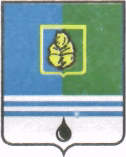 ПОСТАНОВЛЕНИЕАДМИНИСТРАЦИИ ГОРОДА КОГАЛЫМАХанты-Мансийского автономного округа - ЮгрыО внесении изменения в постановление Администрации города Когалыма от 23.04.2019 №879 В соответствии с Федеральным законом от 21.07.2007 №185-ФЗ                 «О Фонде содействия реформированию жилищно-коммунального хозяйства», постановлением Правительства Ханты-Мансийского автономного                 округа - Югры от 01.04.2019 № 104-п «Об адресной программе Ханты-Мансийского автономного округа - Югры по переселению граждан из аварийного жилищного фонда на 2019 - 2025 годы», Уставом города Когалыма:В приложение к постановлению Администрации города Когалыма от 23.04.2019 №879 «Об утверждении муниципальной адресной программы по переселению граждан из аварийного жилищного фонда города Когалыма на 2019–2025 годы» (далее-программа) внести следующие изменения:В разделе 4 программы:абзац девятый изложить в следующей редакции:«Переселение граждан из аварийного жилищного фонда должно быть осуществлено не позднее 1 сентября 2025 года.».В разделе 5 программы:1.2.1. абзацы с третьего по пятый изложить в следующей редакции:«- приобретение у застройщиков и у лиц, не являющихся застройщиками жилых помещений в многоквартирных домах, а также в жилых домах, указанных в пункте 2 части 2 статьи 49 Градостроительного кодекса Российской Федерации (в том числе в многоквартирных домах, строительство которых не завершено), в том числе для целей последующего предоставления гражданам жилых помещений по договору социального найма, или договору найма жилого помещения жилищного фонда социального использования, или договору найма жилого помещения маневренного фонда в связи с переселением из аварийного жилищного фонда, или договору мены с собственником жилого помещения аварийного жилищного фонда;- выплату гражданам, в чьей собственности находятся жилые помещения, входящие в аварийный жилищный фонд, возмещения за изымаемые жилые помещения в соответствии с частью 7 статьи 32 Жилищного кодекса Российской Федерации.»;1.2.2. абзацы восьмой, девятый изложить в следующей редакции:«- с планируемой стоимостью приобретения 1 кв. метра общей площади жилых помещений, предоставляемых гражданам, и планируемым размером возмещения за 1 кв. метр общей площади изымаемых жилых помещений, не превышающими норматив средней рыночной стоимости 1 кв. метра, установленный Региональной службой по тарифам автономного округа по муниципальному образованию город Когалым на I квартал текущего календарного года. Максимальная стоимость 1 кв. метра жилых помещений, приобретаемых у застройщиков или лиц, не являющихся застройщиками домов, в которых расположены эти помещения, не может превышать норматива средней рыночной стоимости 1 кв. метра, установленного Региональной службой по тарифам автономного округа для муниципального образования город Когалым на момент публикации соответствующего извещения о проведении конкурса (аукциона) по приобретению жилых помещений. В случаях предоставления гражданам с их письменного согласия жилого помещения в границах другого муниципального образования (населенного пункта) автономного округа, максимальная стоимость 1 кв. метра жилых помещений также не может превышать норматива средней рыночной стоимости 1 кв. метра, установленного Региональной службой по тарифам автономного округа для соответствующего муниципального образования автономного округа на момент публикации извещения о проведении конкурса (аукциона), на территории которого находится это жилое помещение.»;1.2.3. абзац семнадцатый признать утратившим силу.2. Опубликовать настоящее постановление в газете «Когалымский вестник» и разместить на официальном сайте Администрации города Когалыма в информационно-телекоммуникационной сети «Интернет» (www.admkogalym.ru).3. Контроль за выполнением постановления оставляю за собой.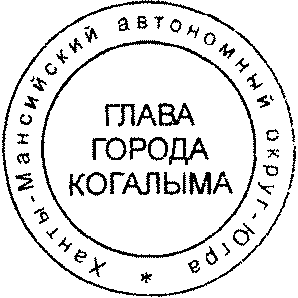 Глава города Когалыма					Н.Н.ПальчиковСогласовано:Подготовлено:    начальник ПТО МКУ «УЖКХ г. Когалыма»				А.В.Кудла  Разослать: МКУ «УЖКХ г.Когалыма», КУМИ, УпоЖП, УОДОМС, ЮУ, газета, Прокуратура, пожнадзор, Роспотребнадзор, ООО «Ваш консультант», УЭ.От  «23»июля2020г. № 1302